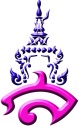 โรงเรียนสาธิตมหาวิทยาลัยราชภัฏสวนสุนันทาแผนการจัดการเรียนรู้กลุ่มสาระการเรียนรู้ คณิตศาสตร์	  ชั้นประถมศึกษาปีที่  3หน่วยการเรียนรู้  6  การนับเพิ่มทีละ 3 ทีละ 4 ทีละ 25 และทีละ 50  เรื่อง   จำนวนนับไม่เกิน 100,000	                                 เวลา   2          ชั่วโมงอาจารย์ผู้สอน อาจารย์จารุณี  ศุภชาต............................................................................................................................................................................1. สาระสำคัญ	การนับเพิ่มครั้งละเท่าๆกันคือการนับเพิ่มจากจำนวนที่เริ่มต้นครั้งละเท่าๆกันและการนับเพิ่มครั้งสุดท้ายจะเป็นผลรวมของจำนวนที่นับทั้งหมด2. ตัวชี้วัดชั้นปี	ค 1.1 ป. 3/1ค 1.1 ป. 3/23. จุดประสงค์การเรียนรู้1. เมื่อกำหนดจำนวนนับให้สามารถนับเพิ่มทีละ 3 ทีละ 4 ทีละ 25 ทีละ 50 และนำไปประยุกต์ได้ (K) 2. ร่วมตอบคำถามด้วยความสนใจและเรียนคณิตศาสตร์อย่างมีความสุข (A) 3. บอกเหตุผลประกอบการนับเพิ่มแต่ละครั้งได้อย่างถูกต้องคล่องแคล่ว (P) 4. สาระการเรียนรู้        	การนับเพิ่มทีละ 3 ทีละ 4 ทีละ 25 และ ทีละ 50 จาก จำนวนที่กำหนด5. กระบวนการจัดการเรียนรู้	ขั้นนำเข้าสู่บทเรียน	1. นักเรียนช่วยกันร้องเพลง นับเพิ่มทีละสามเพลงนับเพิ่มทีละสามผู้แต่ง...สมใจ กล้าหาญ				ทำนอง...เพลงต้อยตริ่งน้องพรไปซื้อไข่ 		แม่ค้าหยิบให้ทีละสามฟองช่วยกันนับหน่อยเถิดน้อง			หยิบห้าทีได้ไข่กี่ฟอง2.ให้นักเรียนวาดภาพไข่กองละ 3 ฟอง 5 กองลงในกระดาษหรือสมุดของตนเองแล้วลองนับดูว่าจะได้ไข่กี่ฟองทุกคนได้คำตอบเท่ากันหรือไม่(เท่ากัน)3.จากเนื้อเพลงในข้อ 1. ให้นักเรียนเปลี่ยนคำร้องเป็นนับเพิ่มทีละสี่แล้วร้องเพลงการนับเพิ่มทีละสี่จากนั้นนับดูว่าจะได้ไข่กี่ฟอง (20ฟอง)ขั้นกิจกรรมการเรียนรู้1.ให้นักเรียนแบ่งกลุ่มกลุ่มละ 3–5 คนนำฝาขวดน้ำอัดลมหรืออุปกรณ์นับอื่นๆนับครั้งละ 3 คือ 3 6 9 12 15 ซึ่งสามารถใช้การท่องสูตรคูณแม่ 3 มาช่วยในการนับจะทำให้นับได้เร็วขึ้นทำกิจกรรมทำนองนี้แต่ให้นับเพิ่มครั้งละ 4 ซึ่งสามารถใช้การท่องสูตรคูณแม่ 4 มาช่วยในการนับจะทำให้นับได้เร็วขึ้น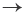 2.ฝึกนับทีละ 25 เริ่มต้นจาก 25 50 75 100 นักเรียนจะหาคำตอบโดยการบวกเพิ่มครั้งละ25หรือดูสูตรคูณแม่ 25 ก็ได้3.การนับเพิ่มทีละ 50 ก็เช่นเดียวกันคือการบวกเพิ่มไปทีละ 50 ดังตัวอย่าง 50 100 150 2004.ในการนับเพิ่มทีละ 3 , 4 , 25 , 50 ถ้าไม่ได้เริ่มต้นด้วย0แต่เริ่มต้นเป็นจำนวนอื่น ๆ ครูอธิบายเพิ่มเติมว่าจะใช้การท่องสูตรคูณไม่ได้จะต้องใช้วิธีบวกเพิ่มวิธีเดียวเท่านั้นครูให้นักเรียนฝึกการคิดนับเพิ่มทีละเท่าๆกันโดยนำบัตรตัวเลขชุดละ4จำนวนมาให้นักเรียนเรียงคำตอบโดยครูจะวางจำนวนเริ่มต้นให้กลุ่มที่ 1 231 234 237 240 เพิ่มขึ้นทีละ 3กลุ่มที่ 2 164 168 172 176 เพิ่มขึ้นทีละ 4กลุ่มที่ 3 203 228 253 278 เพิ่มขึ้นทีละ 25กลุ่มที่ 4 1,250 1,300 1,350 1,400เพิ่มขึ้นทีละ 50นำบัตรจำนวนแต่ละกลุ่มที่เรียงถูกต้องไปติดบนกระดานดำหรือเขียนบนกระดานดำให้อ่านและพิจารณาการเพิ่มขึ้นพร้อม ๆ กันแล้วจึงสรุปว่าแต่ละกลุ่มเป็นการนับเพิ่มครั้งละเท่าไร5.นักเรียนศึกษาเนื้อหาในหนังสือเรียนสาระการเรียนรู้พื้นฐานคณิตศาสตร์/สื่อการเรียนรู้คณิตศาสตร์สมบูรณ์แบบชั้นประถมศึกษาปี ที่ 3(บริษัท สำนักพิมพ์วัฒนาพานิช จำกัด)6.นักเรียนทำใบกิจกรรมที่ 6 การนับเพิ่มทีละ 3 ทีละ 4 ทีละ 25 ทีละ 50 ในหนังสือเรียนสาระการเรียนรู้พื้นฐานคณิตศาสตร์/สื่อการเรียนรู้คณิตศาสตร์สมบูรณ์แบบชั้นประถมศึกษาปี ที่ 3(บริษัท สำนักพิมพ์วัฒนาพานิช จำกัด)ขั้นฝึกฝนผู้เรียนครูนำแถบจำนวน 3 จำนวนมาให้นักเรียนพิจารณาความสัมพันธ์ของสองจำนวนแรกเพื่อหาจำนวนถัดไปแล้วบอกว่าเป็นการเพิ่มทีละเท่าใด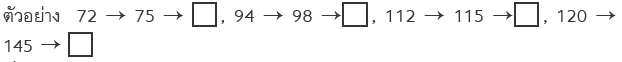 ขั้นการนำไปใช้1. นักเรียนหาคำตอบของจำนวนถัดไปโดยการพิจารณาความสัมพันธ์ของจำนวนอื่น ๆ 2. การซื้อขายในชีวิตประจำวันเช่นการคิดราคาสินค้าที่ต้องการซื้อในราคาเดียวกันครั้งละหลาย ๆ ชิ้น ขั้นสรุปความคิดรวบยอดการนับเพิ่มทีละ 3, 4, 25, 50 คือ การนำ 3, 4, 25, 50 มาบวกเพิ่มกับจำนวนที่เริ่มต้นในการนับครั้งต่อ ๆ ไปตามลำดับการนับครั้งสุดท้ายจะเป็นผลรวมของการนับทั้งหมด         กิจกรรมเสนอแนะ นักเรียนแบ่งกลุ่มช่วยกันคิดโจทย์ซึ่งนำการนับครั้งละเท่าๆกันมาใช้เช่นครอบครัวนักเรียนมีสมาชิก 7 คน ค่ารถประจำทางคนละ 4 บาท จะต้องเสียค่ารถประจำทางเท่าไร ฯลฯ 6. สื่อ/แหล่งเรียนรู้1. แผนภูมิเพลงนับเพิ่มทีละสาม 2. บัตรเลข3. สิ่งของที่นับจำนวนได้ 4. ใบกิจกรรม ที่ 6 การนับเพิ่มทีละ 3 ทีละ 4 ทีละ 25 ทีละ 50 ในหนังสือเรียนสาระการเรียนรู้ พื้นฐานคณิตศาสตร์/สื่อการเรียนรู้คณิตศาสตร์สมบูรณ์แบบชั้นประถมศึกษาปี ที่ 3 (บริษัท สำนักพิมพ์วัฒนาพานิช จำกัด) 5. หนังสือเรียนสาระการเรียนรู้พื้นฐานคณิตศาสตร์/สื่อการเรียนรู้คณิตศาสตร์สมบูรณ์แบบชั้นประถมศึกษาปีที่ 3แหล่งการเรียนรู้เพิ่มเติม1. สารานุกรมไทยในพระราชประสงค์ของพระบาทสมเด็จพระเจ้าอยู่หัว เล่ม 6 2. บุคคลต่าง ๆ เช่น ครู เพื่อนและญาติ3. อินเทอร์เน็ตเกี่ยวกับประวัติจำนวนและตัวเลข4. เกมคณิตศาสตร์และเพลงคณิตศาสตร์7. การวัดและประเมินผลการเรียนรู้ด้าน ความรู้ (K)ด้านคุณธรรม จริยธรรม และ ค่านิยม (A)ด้านทักษะ/กระบวนการ (P)8. บันทึกหลังการจัดการเรียนรู้        1. ปัญหา/อุปสรรคในการจัดการเรียนรู้............................................................................................................................................................................ ............................................................................................................................................................................      ............................................................................................................................................................................        2. แนวทางการแก้ปัญหาเพื่อพัฒนาการจัดการเรียนรู้         ........................................................................................................................................................................................................................................................................................................................................................     ............................................................................................................................................................................            ลงชื่อ .......................................................... 	(อาจารย์จารุณี  ศุภชาต)  ผู้สอน                                     9. การตรวจปรับปรุงแก้ไขและข้อเสนอแนะของผู้ตรวจ....................................................................................................................................................................................................................................................................................................................................................................................................................................................................................................................................             ลงชื่อ ..........................................................						       ลงชื่อ .......................................................... 	 						        (อาจารย์...................)  ผู้ตรวจแนวทางบูรณาการภาษาไทย 			อธิบายเกี่ยวกับการนับเพิ่มทีละ 3 ทีละ 4 ทีละ 25 และ ทีละ 50 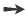 วิทยาศาสตร์ 			สำรวจการขยายพันธุ์พืชและสัตว์ที่เป็นการนับเพิ่มสังคมศึกษาฯ 			การเรียนรู้ร่วมกันของครอบครัวและการทำงานกลุ่มกับเพื่อนศิลปะ 				วาดภาพตกแต่งใบงานเกี่ยวกับการนับเพิ่มสุขศึกษาฯ 			ร้องเพลงคณิตศาสตร์ประกอบท่าทางได้อย่างสนุกสนานภาษาต่างประเทศ 		นับเพิ่มเป็นภาษาอังกฤษและบอกผลรวมของการนับเป็นภาษาอังกฤษการงานอาชีพฯ 			ประดิษฐ์ของเล่นและเกมคณิตศาสตร์เกี่ยวกับการนับเพิ่ม วิธีการวัดผลและการประเมินผลเครื่องมือวัดและประเมินผลเกณฑ์การวัด1.สังเกตจากการซักถามการแสดงความคิดเห็นการให้ข้อเสนอแนะและการอภิปรายร่วมกัน– แบบบันทึกผลการอภิปราย– แบบบันทึกความรู้ผ่านเกณฑ์เฉลี่ย 3 ขึ้นไป2.สังเกตขณะปฏิบัติตามใบกิจกรรมที่ 6 การนับเพิ่มทีละ3 ทีละ 4 ทีละ 25 ทีละ 50– ใบกิจกรรมที่ 6 การนับเพิ่มทีละ3 ทีละ 4 ทีละ 25 ทีละ 50ผ่านเกณฑ์เฉลี่ย 3 ขึ้นไปวิธีการวัดผลและการประเมินผลเครื่องมือวัดและประเมินผลเกณฑ์การวัด1.สังเกตจากการซักถามการแสดงความคิดเห็นการให้ข้อเสนอแนะและการอภิปรายร่วมกัน– แบบบันทึกผลการอภิปราย– แบบบันทึกความรู้ผ่านเกณฑ์เฉลี่ย 3 ขึ้นไป2.สังเกตขณะปฏิบัติตามใบกิจกรรมที่ 6 การนับเพิ่มทีละ3 ทีละ 4 ทีละ 25 ทีละ 50– ใบกิจกรรมที่ 6 การนับเพิ่มทีละ3 ทีละ 4 ทีละ 25 ทีละ 50ผ่านเกณฑ์เฉลี่ย 3 ขึ้นไปวิธีการวัดผลและการประเมินผลเครื่องมือวัดและประเมินผลเกณฑ์การวัด1.สังเกตพฤติกรรมการสื่อสารการเชื่อมโยงหลักการความรู้ทางคณิตศาสตร์–แบบประเมินด้านทักษะ/กระบวนการผ่านเกณฑ์เฉลี่ย 3 ขึ้นไป2.ประเมินพฤติกรรมตามรายการประเมินด้านทักษะ/กระบวนการ3. ตรวจผลงานตามใบกิจกรรมที่ 6 การนับเพิ่มที ละ 3 ที ละ 4ที ละ 25 ที ละ 50– ใบกิจกรรมที่ 6 การนับเพิ่มทีละ 3 ที ละ 4 ที ละ 25 ที ละ 50ผ่านเกณฑ์เฉลี่ย 3 ขึ้นไป